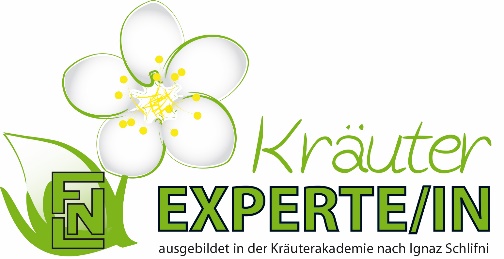 FNL-Kräuterkurs nach Ignaz Schlifni mit Abschluss zum Kräuterexperten  Kurs 18  (Pustertal)Oktober 2022 bis August 2024von 9.00 Uhr bis 17.00 Uhr 13. Oktober 2022 10. November 202201. Dezember 202219. Jänner 202316. Februar 202316. März 202313. April 202311. Mai 202308. Juni 202322. Juni 202309./10. August 202320./21. September 202319. Oktober 202309. November 202330. November 202318. Jänner 202422. Februar 202421. März 202424./25. April 2024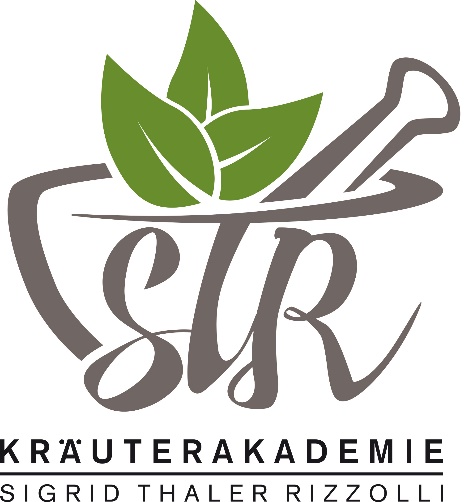 29./30. Mai 202426./27. Juni 202424./25. Juli 202421./22. August 2024Lehrfahrt nach Kärnten 2023 04. bis 05. Juli oder08. bis 09. Juli Abschlussprüfung: Ende August 2024